Моя прабабушка - Малышева  Лидия  Дмитриевна   При  отступлении  наших  войск,   была  оставлена  в  Таганрогском  подполье  и  работала  переводчицей  в  гестапо,  передавала  сведения    подпольщикам.   Её  девичья  фамилия  Лихонос.  Её  отец  Лихонос  Дмитрий  Лукич и   брат  Лихонос  Юрий  Дмитриевич  тоже  были  в  этом  же  отряде,  но  до  конца  войны  они  не  знали,  что  бабушка  служила  в  этом  же  отряде.   Была  очень  сильная  конспирация.   Группы  были  поделены  по  5  человек  и  связь  держали  между  этими  пятёрками   Во дворе  их  дома  находился  секретный  склад  оружия .    Об  их  подполье  написана  книга  -  Костёр  на  мысу.  Книга  эта  хранится  в   семейных реликвиях.   В  книге  имеются  их семейные  фотографии.  В  наше  время  об  их  семье  писали  несколько  раз  в  газетах.  Газеты  тоже  хранятся  в  семье. Там  же  хранится  и  их  переписка  с  дедушкой  с  фронта   и  все  ордена.   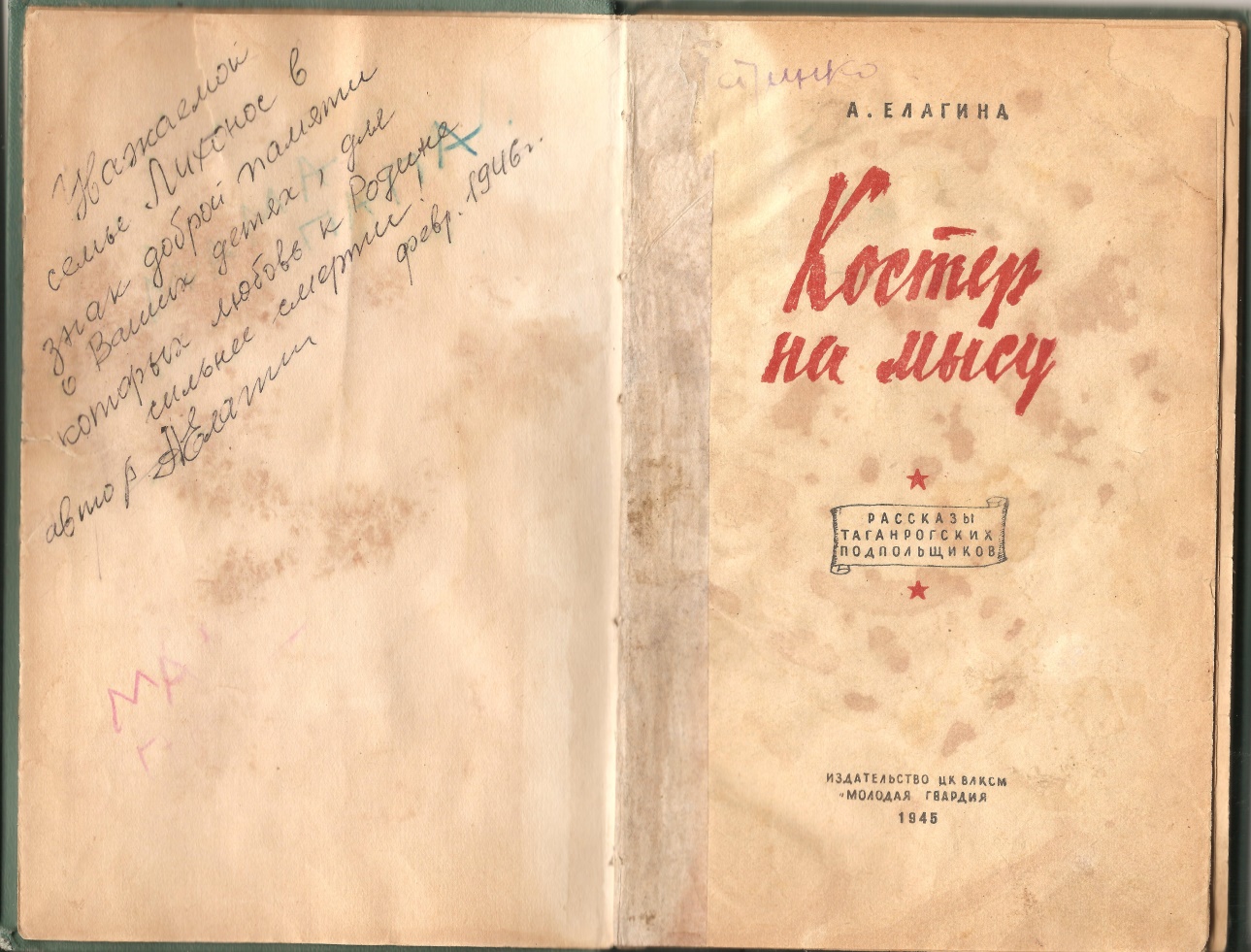 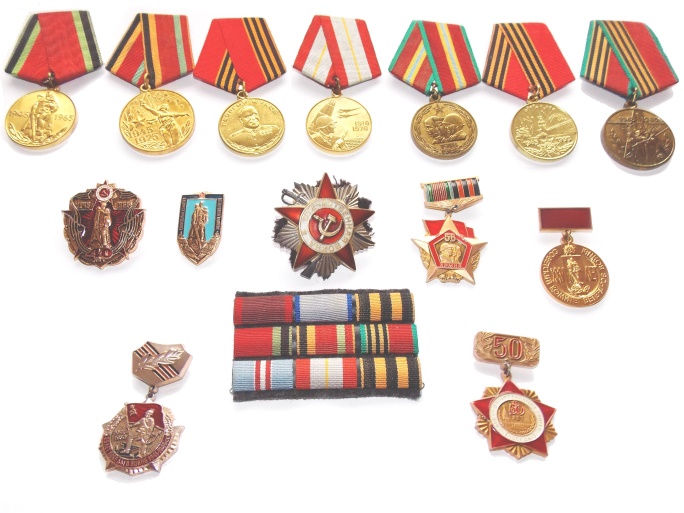 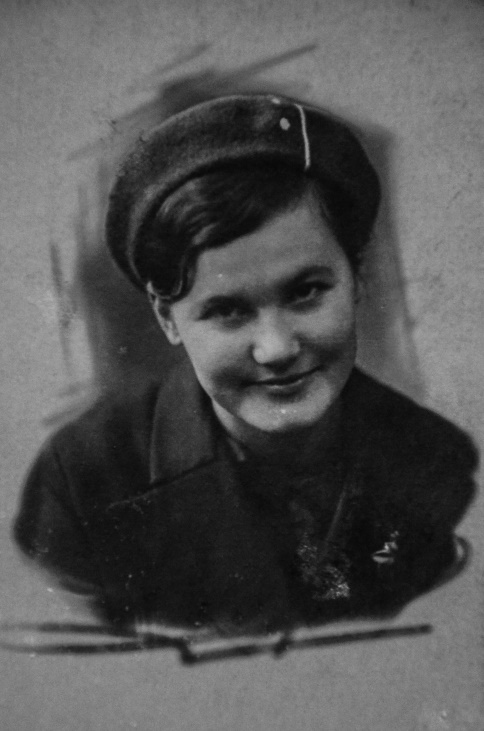 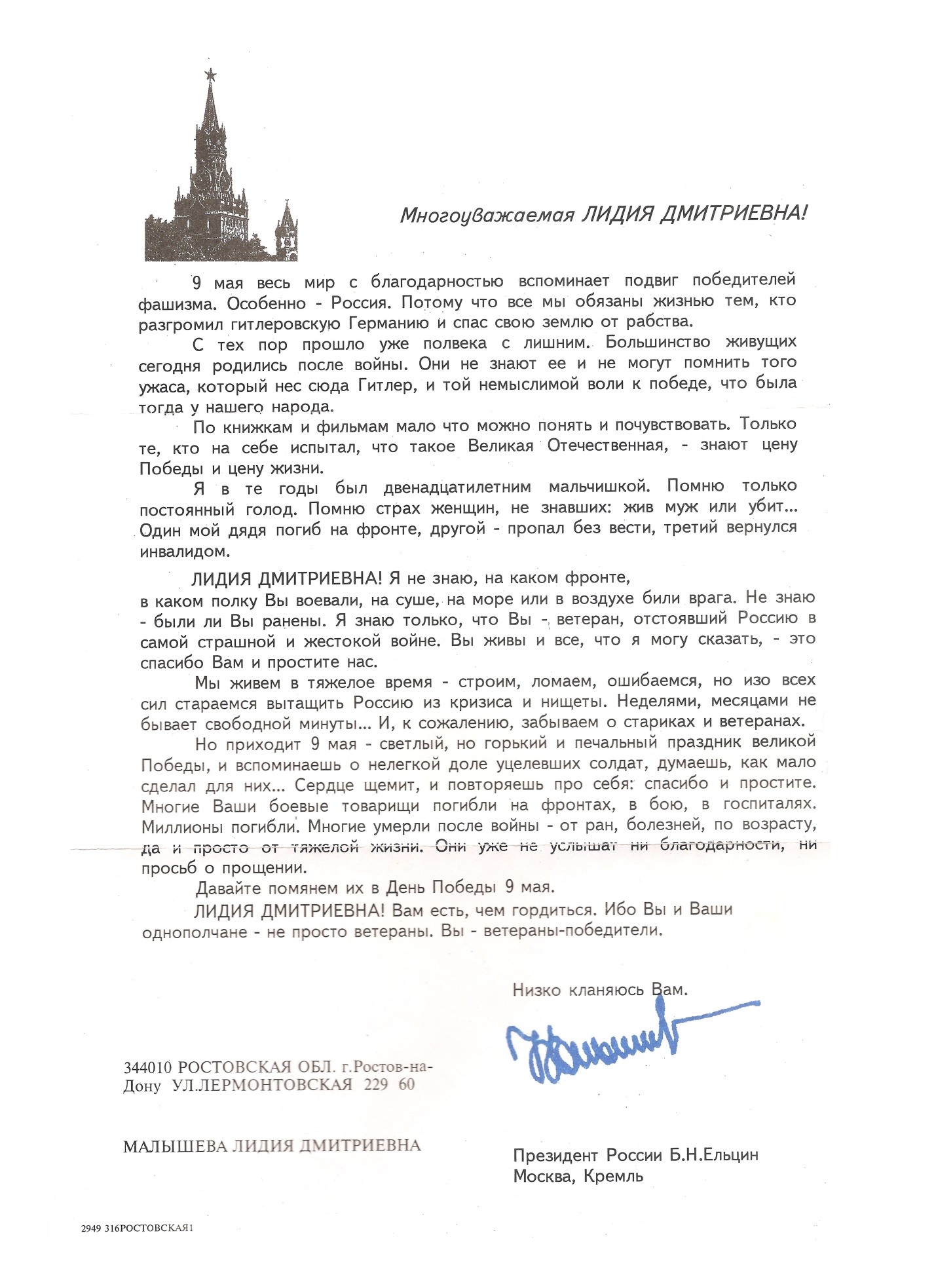 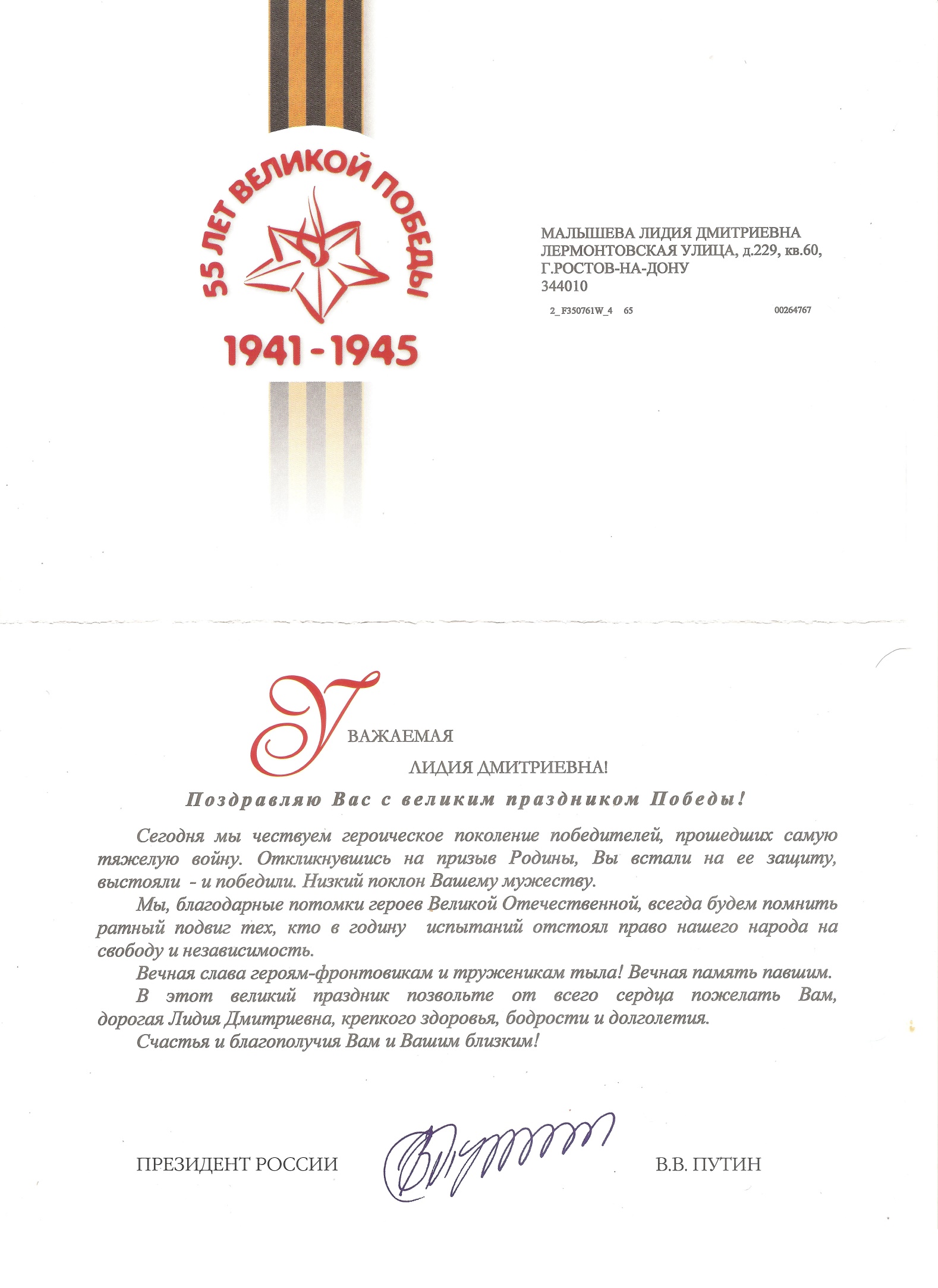 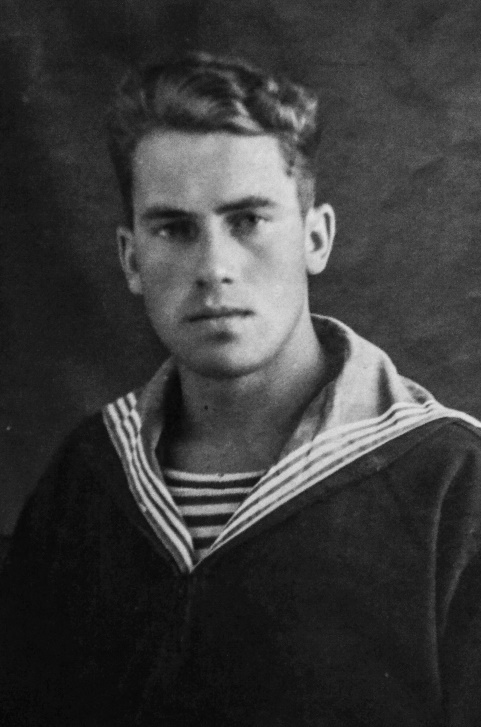 Мой прадедушка  Малышев  Евгений  Георгиевич  служил в  морском  десанте  и  был  участником битвы за Малую  землю.  В  живых  после  этой  операции  остались  единицы.  Эта  операция  была  отвлекающим  манёвром,  а  основное  наступление  осуществлялось    по  другому  направлению.  В  тех сражениях дедушка  был  контужен  и  попал  в  госпиталь,  где  его  нашла  его  мама  -  Малышева  Елена  Фёдоровна,  моя  прапрабабушка .  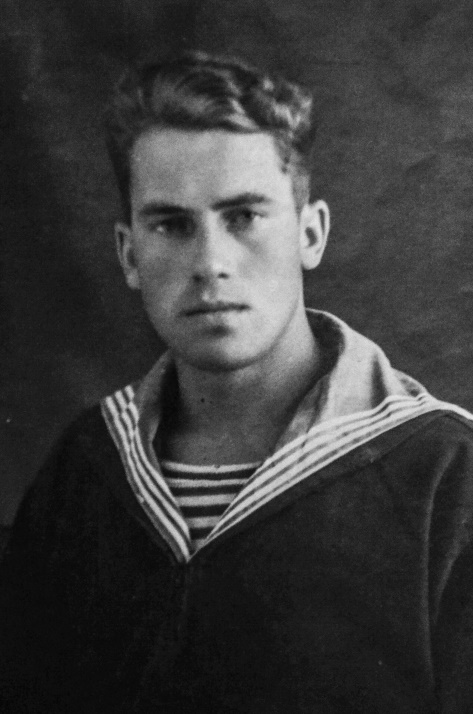 Она  всю  войну  прошла  со  своим  мужем  -  Малышевым  Георгием  Антоновичем   моим  прапрадедушкой,  который  всю  войну  прослужил  связистом  в  войсках  связи.  А  прапрабабушка служила  в  медсанчасти  медсестрой.  Отец  моего дедушки -   Шишкин  Григорий  Николаевич  служил  морским  пехотинцем  и  в  1942г  был  со  своей  частью  направлен  в  Мурманск.,  где  их  погрузили  на  корабли  для  выполнения  секретного  задания.  Сведения  на  этом  обрываются.  В  этом  же  1942  году пришло извещение,  что  он  пропал  без  вести.  Мы  всей  семьёй  пытались  запрашивать  военные  архивы,  но  нам  пришло  сообщение,  подтверждающее  его  пропажу  без  вести  и  более ничего.   Вот  коротко  о  военных  заслугах  моих предков  со  стороны папы.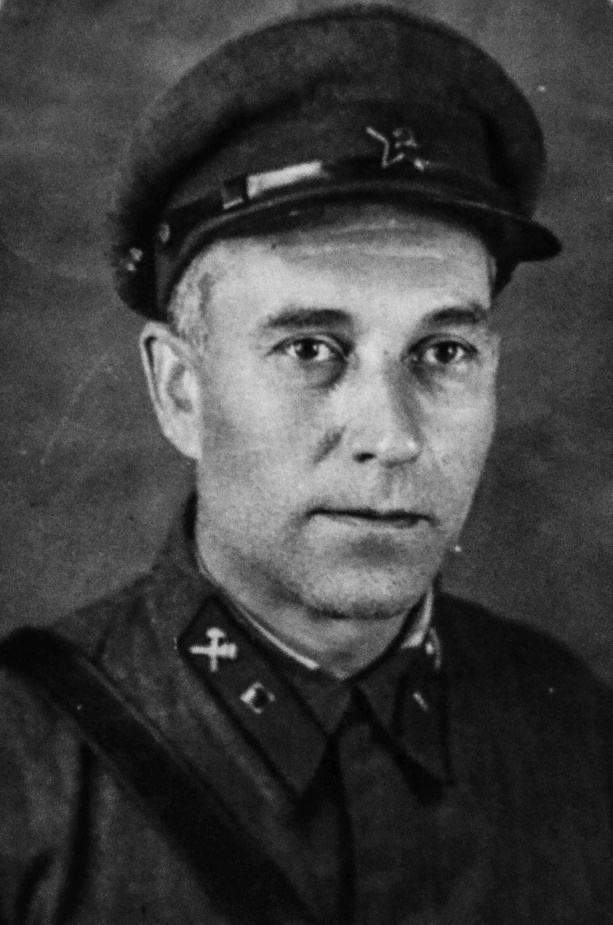 Черевко Дмитрий Семенович (15.10.1918-10.11.1994). Воевал с первых до последних дней Великой Отечественной войны в пехоте, кавалерии, артиллерийских войсках.  Награжден 2 Орденами "Красной звезды", орденом Отечественной войны, Орденом Боевого Красного Знамени, медалями - За победу над Германией, За взятие Берлина, за освобождение Праги. Неоднократно был ранен (одна из пуль осталась в ноге на всю жизнь), контужен в битве на Курской дуге. Принимал участие в боях на Малой земле, при Лукинвальде, Висло-Одерской, Сандомской операциях, взятии Берлина. Не любил рассказывать о войне и крайне редко надевал ордена и медали. Всю войну хранил при себе девичью фотографию жены, которая несмотря ни на что, даже не была помята. (Награды находятся у родственников по другой линии)

Черевко Ольга Дмитриевна (03.06.1917-18.07.1994). Учитель. Во время войны оставалась с двухгодовалым сыном в с. Александровка Ростовской области. Во время оккупации была арестована по доносу как коммунистка и вместе с другими приговорена к расстрелу. Уже на краю расстрельной ямы немецкий офицер пожалел ее и ребенка и позволил скрыться. Однако родственники не позволили ей вернуться в дом, опасаясь, что могут пострадать вместе с ней, в связи с чем более полугода скрывалась у чужих людей. 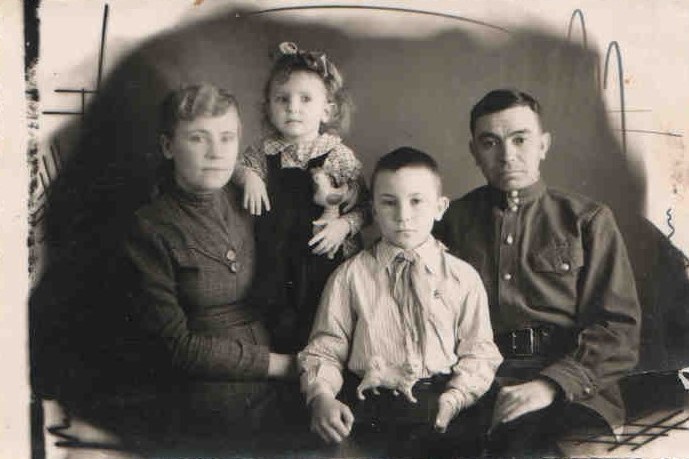 